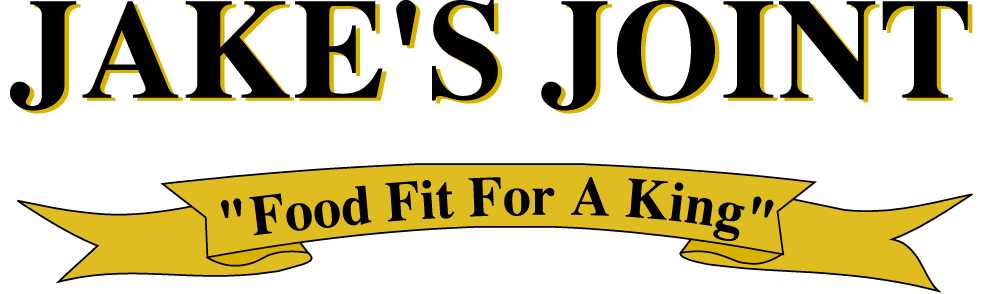 Monday, September 24, 2018JAKE’S Blue Plate Special - $12Chicken Fried Chicken with Country GravySidesChoose TwoMashed PotatoesSteamed VeggiesGreen Beans & BaconBlack Bean SoupFruit SaladPinto BeansGreen SaladCaesar SaladFrench FriesDessertOatmeal CakeToday’s Special Sandwich CombosBBQ Shredded Beef Sandwich with Provolone Cheese & Creamy Slaw $10Cheeseburger Special—4 oz. Cheeseburger, Drink, ChipsOr Fries $6Desserts $6Key Lime PieGerman Chocolate CakeCheesecakeCoconut Cream Pie